На игле у США: российский робот-хирург остался без поддержки09:2406.04.2017(обновлено: 14:11 06.04.2017)1106228652826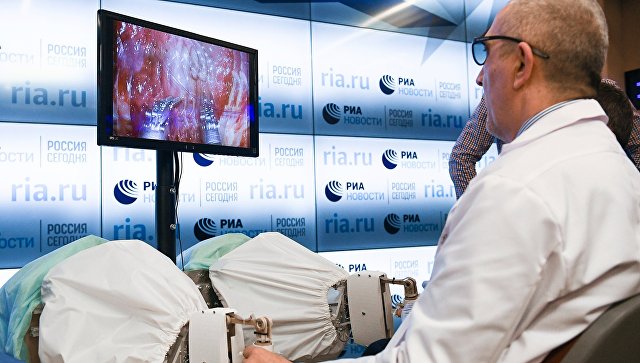 © РИА Новости. Александр ВильфПерейти в фотобанкМОСКВА, 6 апр — РИА Новости, Лариса Жукова. В России появился прототип новейшего ассистирующего роботохирургического комплекса. С его помощью можно не только проводить высокоточные операции даже на расстоянии, но и полностью заменить невероятно дорогой американский аналог – в стране и мире. Проблема в том, что разработку могут перекупить быстрее, чем она получит поддержку государства. Подробнее – в материале РИА Новости.Роботы для продолжения родаРоботы-ассистенты в хирургии не фантастика, а необходимая обыденность. В США – локомотиве и пока монополисте медицинских роботов – свыше 80% всех урогинекологических операций проводят с помощью "умных машин". Технологии продвигают именно урологи, а не нейрохирурги. Перед ними стоит серьезная задача: сохранить не только орган, но и его функцию.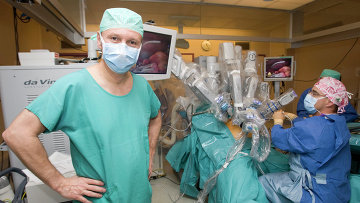 © AP Photo/ Keystone/Salvatore Di NolfiЗа роботизированной операцией в России будут следить медики по всему миру– Когда мы "замахиваемся" на то, чтобы сохранить потенцию, функции прямой кишки, удержания мочи, нам необходим высокоточный робот с хорошей визуализацией, – объясняет доктор медицинских наук и заведующий урологическим отделением клинической больницы №50 при МГМСУ им. А. И. Евдокимова Павел Раснер.Одна из самых частых – операция по удалению рака простаты – нередко приводит к тому, что мужчина теряет до полутора литров крови. Это чревато и проблемами с потенцией и, как следствие, проблемами в семье,  говорит директор Института конструкторско-технологической информатики РАН Сергей Шептунов.Ученый досконально изучил преимущества робота-ассистента, чтобы создать аналог: машина уменьшает риск кровопотери до 50 миллилитров, замечает и обходит важные нервные окончания органов. Поэтому, например, после операции на предстательной железе 84% мужчин не получают никаких осложнений.Кроме того, роботы-хирурги позволяют сократить время пребывания в больнице в разы и сэкономить на выплатах пособий по инвалидности – это выгодно для любого государственного бюджета, отмечают врачи.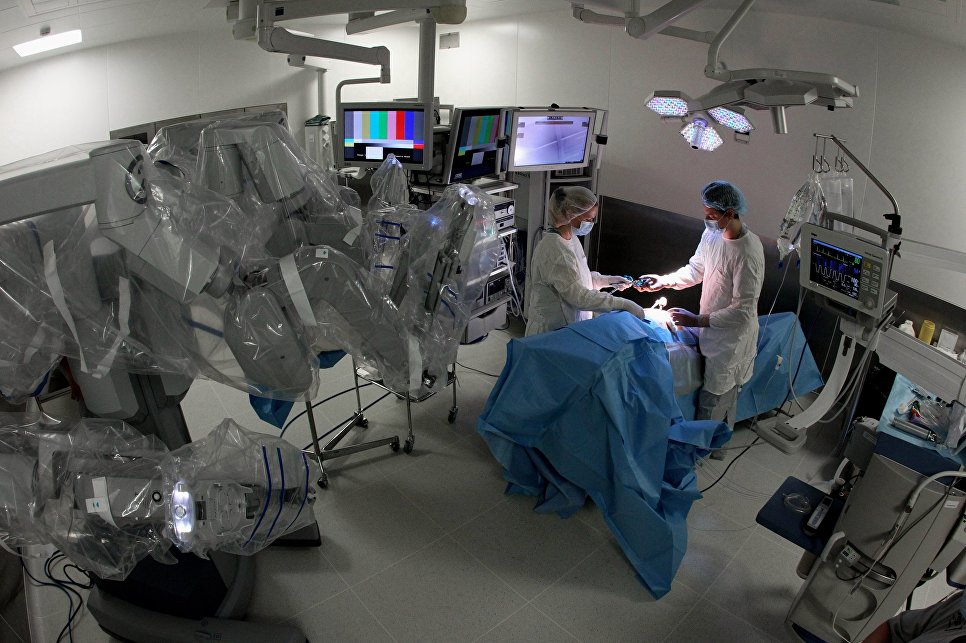 © РИА Новости. Виталий АньковПерейти в фотобанкОперация с помощью робота Да Винчи во ВладивостокеНа иглеВ 2000 году американцы создали систему da Vinci. Над роботом-ассистентом в хирургии они работали десять лет. Долгий труд и значительные вложения окупили себя: da Vinci является монополистом на рынке медицинской робототехники. Общий доход только за 2015 год превысил два с половиной миллиарда долларов. Стоимость одного аппарата доходит до четырех миллионов долларов. Отдельно от оборудования закупается программа и одноразовые инструменты.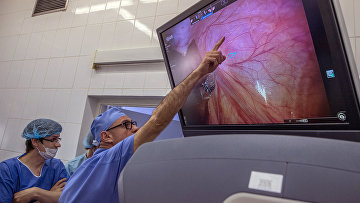 © РИА Новости. Илья ПиталевПушкарь: операции роботов-хирургов должны быть доступны каждомуВ России таких роботов – около тридцати. По грубым подсчетам, наша страна потратила на американские машины свыше ста миллионов долларов. Финляндия и Китай уже отказались от покупки систем da Vinci: их содержание разоряло бюджет.– Это многомиллиардный бизнес, и мы невольно стали его частью. Именно поэтому мы поставили нашим инженерам задачу создать качественно новую машину, – поясняет профессор Дмитрий Пушкарь, главный уролог Минздрава.В клинической больнице №50 под его руководством врачи провели полторы тысячи операций с помощью da Vinci. Медики хорошо изучили достоинства и недостатки "американца", поэтому обратились к отечественным ученым с критикой существующей системы и пожеланиями к новой.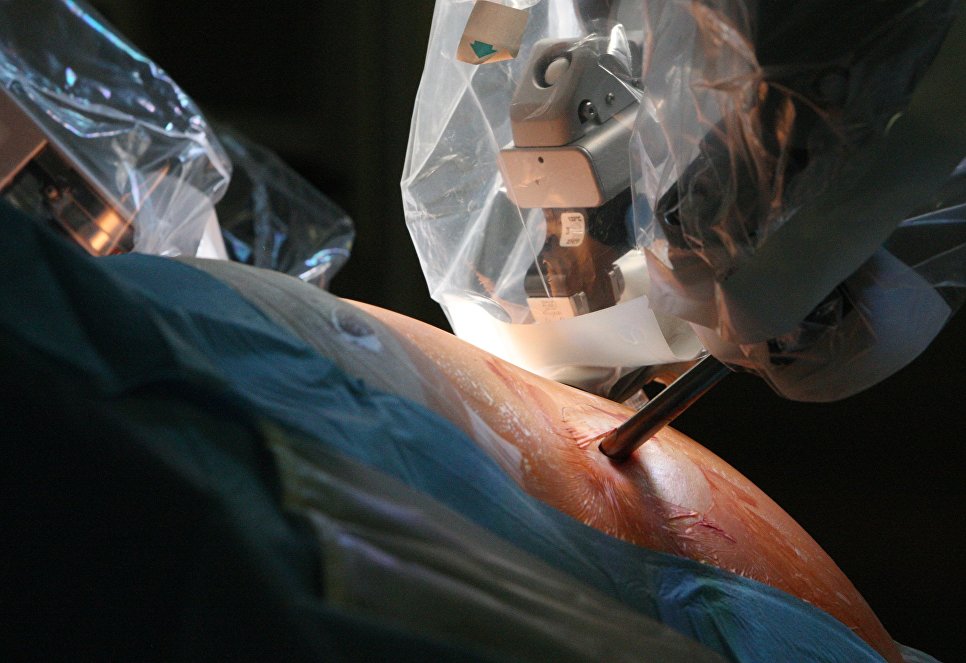 © РИА Новости. Виталий АньковПерейти в фотобанкОперация с помощью робота Да Винчи во ВладивостокеОтвет РоссииНад ответом американскому монополисту академик Шептунов и его команда работали три года. В минувшую среду российские ученые представили компактный аппарат, который превзошел аналог из США.Манипулятор (часть робота, которая проводит саму операцию) da Vinci размером в полтора метра и весит больше тонны. Российский манипулятор – четыре килограмма и 20 сантиметров в длину. Его размеры позволяют беспроблемно перевозить его по огромной стране – туда, где требуется срочная операция. 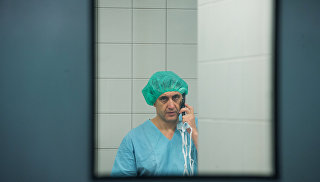 © РИА Новости. Сергей ГунеевПерейти в фотобанкРусская рулетка. Почему в стране не работает система выявления онкологииТочность маниупляций американской машины – целых 500 микрон, что не дает проводить операции детям, российского же аналога – всего пять микрон, что позволяет работать даже на клеточном уровне (размер клетки – около десяти микрон).Платформа позволяет настроить робота не только под задачи урологов, но и для нейро- и кардиохирургов, абдоминальных и вертебральных врачей. А оригинальная архитектура дает возможность присоединять любые инструменты к манипулятору в необходимом количестве и работать даже без монитора – в одних 3D-очках. Кроме того, у российской машины есть возможность подключения систем искусственного интеллекта.– Особенно мы гордимся полностью цифровой системой управления, в отличие от аналоговой da Vinci. Теперь мы можем сделать каждый робот индивидуальным. По отпечатку пальца машина опознает врача и дает доступ к более или менее широкому спектру операций, запоминает и воспроизводит все его движения, – рассказывает академик Шептунов.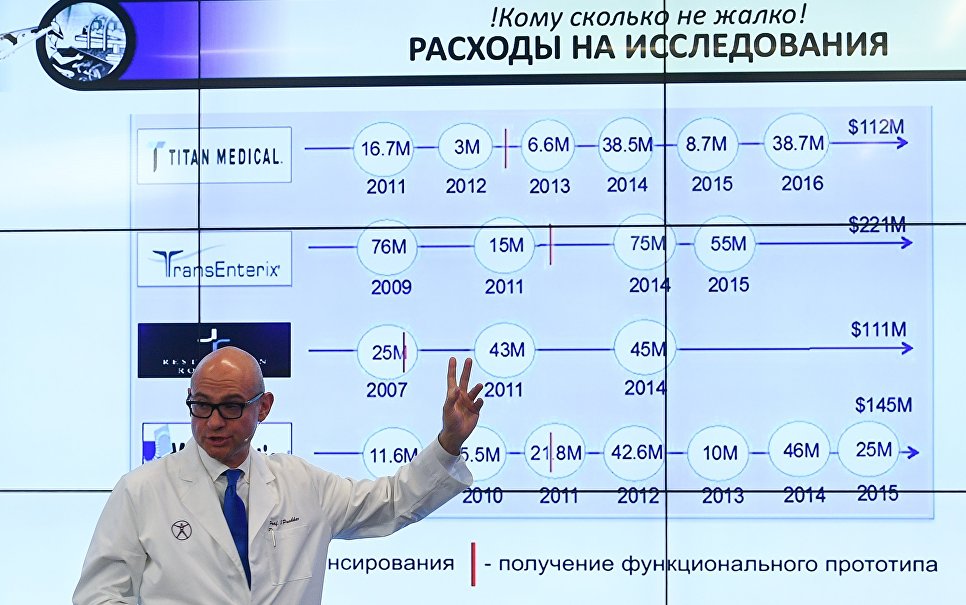 1© РИА Новости. Александр ВильфПерейти в фотобанкПрезентация российского ассистирующего роботохирургического комплекса в МИА "Россия сегодня"До востребованияКонкурентов у российской разработки немало. Свыше пятидесяти фирм со всего мира претендуют занять место da Vinci. Всего же зарегистрировано минимум десять тысяч патентов в области роботохирургии. На разработки уходят миллиарды долларов. Только американская компания TransEnterix потратила 220 миллионов долларов на создание аналога робота-хирурга. Достичь успеха российских ученых еще не удалось.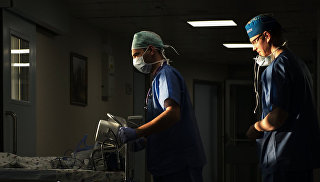 © РИА Новости. Алексей ДаничевПерейти в фотобанк"Живи быстро – умри молодым": что происходит с российской скорой помощьюНи один процент из этих миллионов не был потрачен на отечественный аппарат, сетует профессор Пушкарь. Но инженерам удалось обогнать зарубежных коллег благодаря опыту в станкостроении, объясняет академик Шептунов: "Наши приборы имеют точность в три микрона при нагрузке в несколько тонн. Мы опирались на наследие колоссальной школы отечественной механики, которой нет на западе. Ее оберегает Виктор Глазунов, директор Института машиноведения им. А. А. Благонравова Российской академии наук".– Сергею Александровичу природная скромность не позволяет сказать, что инженерный лидер – это он, – подходит старший научный сотрудник ИКТИ РАН Александр Шурко. – Та группа молодых инженеров, которые работают под его руководством, – золотой коллектив. Самому старшему – 26, младшему – 20 лет. Трудятся, как во время войны: сон-работа, многие – за интерес.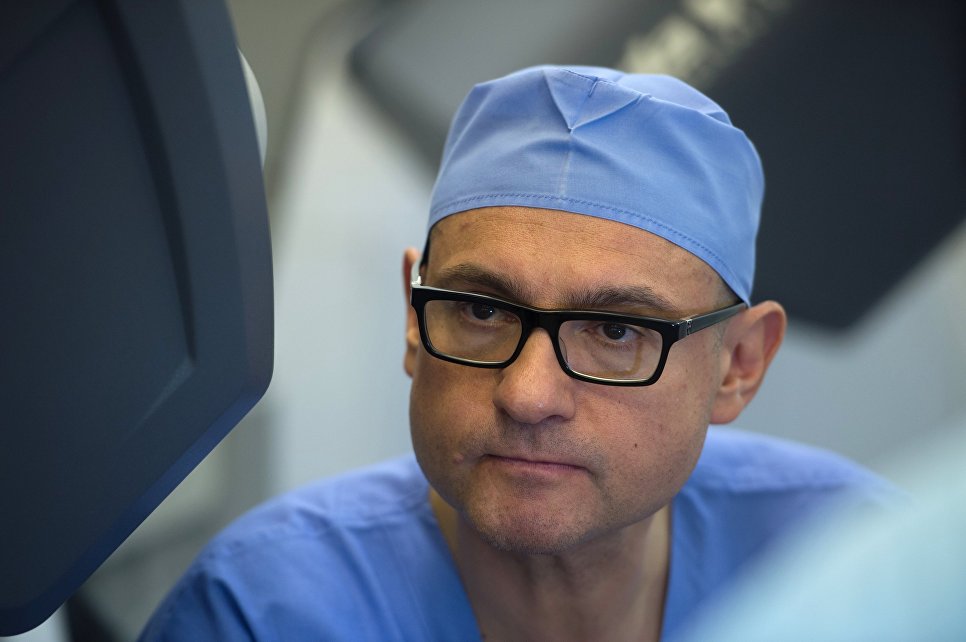 © РИА Новости. Илья ПиталевПерейти в фотобанкОнкологическая операция с применением робота-хирурга "Да Винчи"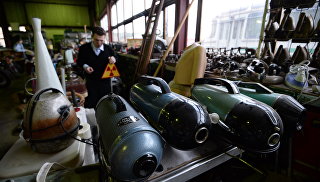 © РИА Новости. Максим БлиновMade in USSR: почему холодильник ЗИЛ и пылесос "Чайка" работают до сих порРоссийский робот может выйти на рынок и заменить американский, отмечает вице-президент фонда "Сколково", руководитель кластера биомедицинских исследований Кирилл Каем. По его словам, при коммерциализации разработка принесет миллиарды долларов. Осталось только провести дальнейшие испытания, запатентовать аппарат и придумать название.На это нужны деньги. Их у ученых нет. ФАНО и правительство Москвы выделили грант на фундаментальную разработку, но средства закончились – сейчас новый этап развития. Предложение о сотрудничестве поступило лишь от одного ведомства – Минпромторга, которое предложило "кредит на выгодных условиях". Если ученые не найдут деньги, разработку либо выкупят и запатентуют иностранные компании, либо просто опередят – уникальный российский робот-хирург может остаться за бортом.– К сожалению, нам приходится тратить личные сбережения. Дело не в чьей-то злонамеренности – госструктуры ограничены своими мандатами и постановлениями правительства. Мы бы очень хотели выстроить такую цепочку, как в Америке: чтобы разработки ученых поддерживало и государство, и частные инвесторы, и готовы "ободрать шкуру" на себе. Нам важно, чтобы российский робот двигался дальше, – говорит Шептунов.Конкретные суммы академик называть отказался. Известно, что речь идет о миллионах рублей в месяц.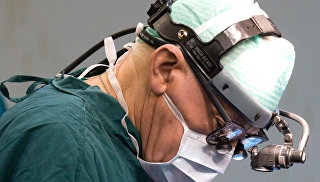 © РИА Новости. Михаил ФомичевПерейти в фотобанк"Кирпич" для главврачей. Дума может обезглавить половину ведущих медцентровРоссийские ученые отчаянно ищут частных инвесторов, чтобы оставить разработку в стране, провести необходимые испытания и запустить производство. Интерес уже проявили Китай и Финляндия – российский робот-хирург будет, как минимум, в пять раз дешевле аппарата американского монополиста.– Это гениальный прорыв. С минимальным финансированием и минимальной поддержкой у нас есть высочайшего качества работающий прототип. Но нас могут обогнать: я хорошо знаю профессора Шептунова, он большой патриот и будет ломиться в эту закрытую дверь бесконечно. Мне как гражданину важно, чтобы эта дверь открылась и разработка осталась в России, – говорит профессор Раснер. По его словам, единственным выходом может стать лишь государственная поддержка – частных инвесторов такого масштаба у нас пока нет.